North CountryBowling CenterNorth CountryBowling Center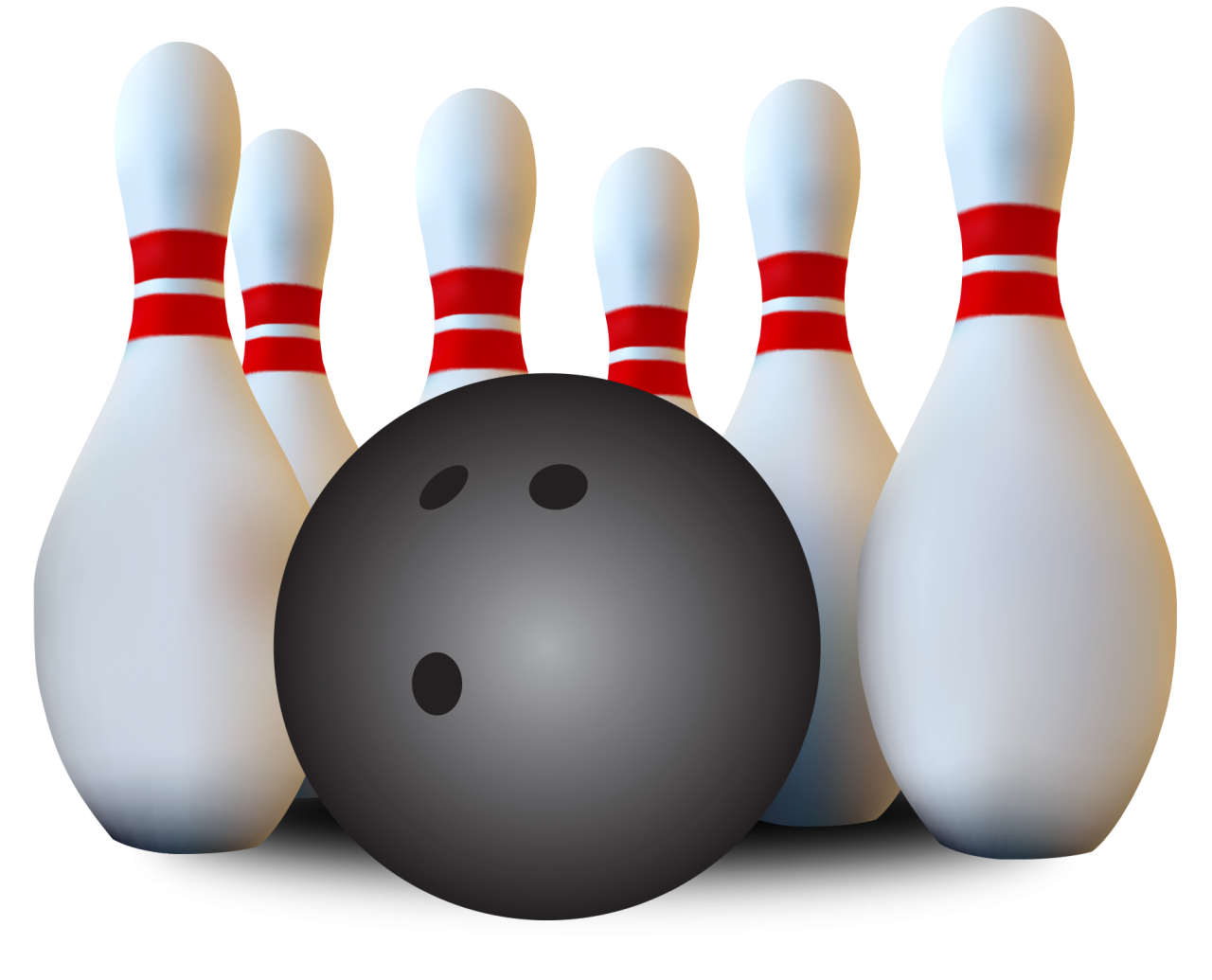 11AM-1PMAPR 26TH Bowling will take place at 283 Main St. Berlin NH, 03570 can call at (603) 752 - 5250Sign ups will be at the rec or the bowling alley, can call us at (603) 752 -2010 or email at djohnson@berlinnh.govGet your bowling shoes ready and sign up here at the recreation department or the bowling alley for a fun afternoon of bowling! Pizza and ice cream included.

$12.00 for kids 10 and under
$14.00 for kids 11 and upAPR 26TH Bowling will take place at 283 Main St. Berlin NH, 03570 can call at (603) 752 - 5250Sign ups will be at the rec or the bowling alley, can call us at (603) 752 -2010 or email at djohnson@berlinnh.gov